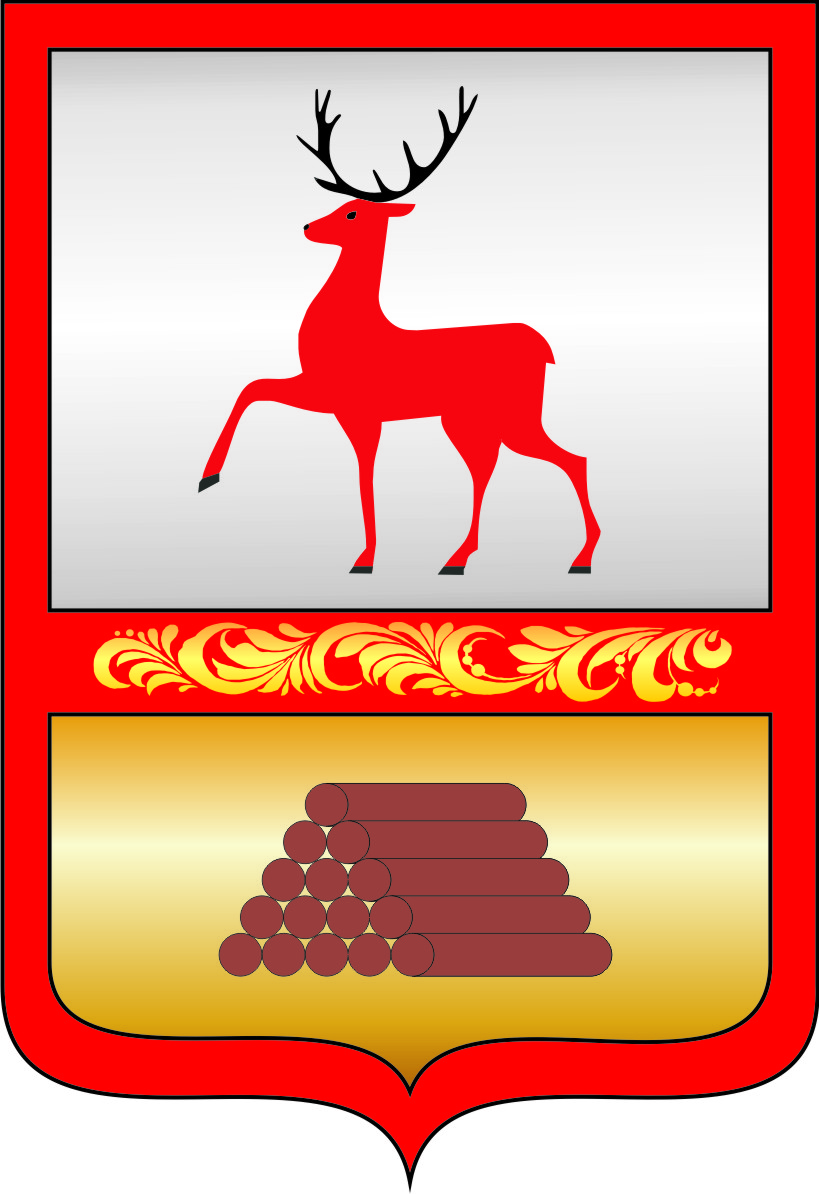 УПРАВЛЕНИЕ ОБРАЗОВАНИЯ АДМИНИСТРАЦИИ  ГОРОДСКОГО ОКРУГА СЕМЕНОВСКИЙНИЖЕГОРОДСКОЙ  ОБЛАСТИПРИКАЗО проведении профилактических мероприятий по заболеваемости острой кишечной инфекцией                На основании письма управления Федеральной службы по надзору в сфере защиты прав потребителей и благополучия человека  по Нижегородской области от 01.08.2016 года № 24-1369 «Об усилении надзора за ЭВИ»,  в  целях профилактики заболеваний, недопущения возникновения и распространения групповых очагов в  образовательных организациях П Р И К А З Ы В А Ю:Руководителям образовательных организаций:Взять под личный контроль соблюдение в организованных коллективах требований санитарного законодательства, в том числе соблюдение дезинфекционного, питьевого режима, режима питания, проветривания, купания и соблюдение детьми правил личной гигиены;Обеспечить необходимый запас дезинфицирующих средств, для проведения полного комплекса профилактических (противоэпидемических) мероприятий по ЭВИ;Активизировать санитарно-разъяснительную работу о мерах профилактики ЭВИ среди родителей и персонала учреждений.Провести техническую учебу персонала образовательных учреждений, оформить и разместить информацию по профилактике и выявлению ЭВИ в уголках здоровья и на сайтах Вашего образовательного учреждения (Приложение № 3) в срок до 04.08.2016 года.При выявлении эпидемического неблагополучия по заболеваемости ЭВИ (регистрации случаев ЭВИ)  рекомендуетсяввести (до особого распоряжения) в детских образовательных учреждениях режим текущей дезинфекции по ЭВИ;организовать введение комплекса дополнительных мероприятий в соответствии с приложениями 1 и 2; незамедлительно сообщить в управление образования городского округа Семеновский.При регистрации групповой заболеваемости ЭВИ в организованных детских коллективах обеспечить немедленное приостановление деятельности учреждений, классов, групп.  Контроль за исполнением приказа оставляю за собой.Начальник управления                                                                                    Н.Л.СоболевПриложение 1 к приказу № 312 от 02.08.2016 г.РЕКОМЕНДАЦИИпо проведению противоэпидемических (профилактических)мероприятий в период    эпидемического неблагополучия позаболеваемости ОКИ вирусной этиологии и при регистрации случая в ДОУ.1. Руководителем учреждения разрабатывается план противоэпидемических (профилактических) мероприятий в учреждении, приказом   назначается   лицо,   ответственное за их выполнение.2. При утреннем приеме детей в ДОУ проводится:-опрос  воспитателем родителей о состоянии здоровья ребенка (наличие повышенной температуры тела, тошноты, рвоты, боли в животе, жидкого стула);- направление ребенка,   при   наличий   выше перечисленных жалоб  к медицинскому  работнику ДОУ и отстранение от посещения с сообщением родителям;3. Питьевой  режим осуществляется с использованием охлажденной кипяченой воды. Кипячение воды производится на пищеблоке с последующей раздачей в группы. Емкости для хранения кипяченной воды ежедневно после окончания работы чистят чистящими средствами, моют.Для питья используются индивидуальные стаканы (кружки), которые после  их использования убираются и моются в  соответствии с ниже изложенными требованиями. Возможно использование бутилированной питьевой   негазированной   воды   промышленного  производства  при   наличии документов, подтверждающих ее  качество  и  безопасность и разовых стаканчиков.  Для сбора использованных разовых стаканчиков устанавливается специальная емкость.За  организацию питьевого режима в группе ответственность несет воспитатель.4. Все помещения ежедневно и неоднократно проветриваются в отсутствии детей. В группах должны быть графики проветривания. Наиболее эффективное – сквозное проветривание.Сквозное проветривание проводят не менее  10 минут через каждые 1,5 часа. Проветривание проводят в отсутствии детей, заканчивают за 30 минут до их прихода.Широкая односторонняя аэрация всех помещений в теплое время года допускается в присутствии детей.Проветривание через туалетные комнаты не допускается.В помещениях спален сквозное проветривание проводят до укладывания детей. 5. Игрушки обрабатываются  в конце рабочего дня с применением дезинфицирующих средств.Не используются мягко-набивные игрушки.         6. Влажная уборка проводится: - в помещениях туалетных блоков, санитарно-технического оборудования  - 3 раза в день с использованием моющих, чистящих и  дезинфицирующих средств;- в игровых, спальных помещениях, раздаточных - 2 раза в день  с использованием  моющих и дезинфицирующих средств; - обеденные столы в групповых помещениях обрабатываются моющими и дезинфицирующими средствами до и после приема пищи.Столовую посуду  очищают  от  остатков пищи и погружают в дезинфицирующий раствор в соответствии с инструкцией по его применению по режиму воздействия на вирусы. После обеззараживания посуду моют, ополаскивают горячей водой и просушивают.Мочалки, щетки для мытья посуды, ветошь для протирания столов после использования дезинфицируют, затем прополаскивают, сушат и хранят в специальной промаркированной таре.       Уборочный инвентарь (раздельный для групповых  помещений и туалетов) промывается после использования  горячей водой с моющими и дезинфицирующими средствами.Воспитатель контролирует соблюдение детьми правил личной гигиены после посещения туалета и перед приемом пищи.Дезинфицирующие средства  используются в соответствии с инструкцией по их применению по режиму воздействия на вирусы при открытых окнах или фрамугах, и  только в отсутствии детей.Необходимо строго соблюдать принцип групповой изоляции.При выявлении ребенка с признаками заболевания серозным вирусным менингитом (СВМ) - ребенок из группы немедленно изолируется и помещается в изолятор. При отсутствии изолятора ребенка до прихода родителей помещают в кабинет врача или заведующего учреждением. Оставлять заболевшего ребенка в группе недопустимо.Проведение всего комплекса противоэпидемических мероприятий должно начинаться немедленно после изоляции больного ребенка.На группу ДОУ, в которой выявлен больной СВМ, накладывается карантин сроком на 10 дней.  В группе и на пищеблоке учреждения  после изоляции больного ребенка проводится заключительная дезинфекция по режиму вирусных инфекций (лучше препаратами, содержащими глютаровый альдегид).За детьми и персоналом группы ДОУ устанавливается медицинское наблюдение в течение 10 дней с двукратным измерением температуры тела (в начале и конце дня), осмотром кожных покровов.До окончания карантина прием новых детей и перевод из группы в группу или другое учреждение детей и персонала не разрешается.Посещение ДОУ детям может быть разрешено через 4 недели от начала заболевания.Приложение 2 к приказу № 312 от 02.08.2016 г.РЕКОМЕНДАЦИИпо проведению противоэпидемических (профилактических)мероприятий в период    эпидемического неблагополучия позаболеваемости      серозным вирусным менингитом,энтеровирусной инфекцией в общеобразовательных учреждениях.1. Руководителем учреждения разрабатывается план противоэпидемических  (профилактических) мероприятий в  учреждении, приказом   назначается   лицо,   ответственное за  их выполнение. 2. На период эпидемического неблагополучия вводится ежедневная система допуска к  учебным занятиям учащихся начальных классов (1-4), включающая:- опрос  классным   руководителем   в   начале первого урока каждого учащегося о состоянии здоровья (наличие повышенной температуры тела, головной боли, тошноты, рвоты, боли в горле, боли в животе);- направление   учащегося,   при   наличии   у   него   указанных   жалоб,   к медицинскому  работнику (штатному  медработнику  школы)  или отстранение от занятий с сообщением родителям;3. Питьевой режим осуществляется  путем  использования  охлажденной кипяченой воды.  Кипячение воды производится на пищеблоке школы в электрокипятильниках или непосредственно в чайниках с крышкой, раздача ее проводится в обеденном зале столовой, где на 2-х подносах с маркировкой «чистые» и «грязные» выставляются стаканы. Стаканы после  их использования убираются  и   моются   в соответствии с нижеизложенными требованиями. В начальных классах допускается  бутилированная питьевая негазированная  вода промышленного производства при   наличии документов, подтверждающих ее  качество  и  безопасность, используются  разовые стаканчики, которые сбрасываются  в специальную емкость.Для контроля за организацией питьевого режима назначается сотрудник пищеблока.4. Все  учебные помещения подлежат сквозному проветриванию за 30 минут до начала занятий и в течение 30 минут после их окончания до начала второй смены. Длительность сквозного проветривания определяется с учетом погодных условий.Учебные помещения также обязательно проветриваются во время всех перемен, а рекреационные помещения - во время уроков.Не допускается сокращение продолжительности перемен между уроками (не менее 10 минут). Перемены необходимо проводить при максимальном использовании свежего воздуха.Классы и другие вспомогательные  помещения  необходимо проветривать  после  каждого урока.4. Влажная уборка классов для учащихся начального звена и вспомогательных помещений проводится с использованием  моющих средств  в конце первой учебной смены.В конце рабочего дня влажная уборка проводится с использованием дезинфицирующих средств в соответствии с инструкцией по их применению по режиму вирусных инфекций  при открытых окнах или фрамугах. Уборка хлорсодержащими препаратами проводится только в отсутствие детей. Помещения туалетных блоков, санитарно-техническое  оборудование, коридоры, рекреации  подлежат обработке с применением дезсредств не менее 2 раз в день  в конце первой  смены и рабочего дня.  Уборочный инвентарь (ветошь, квачи, щетки) после использования погружается   в  один   из  дезинфицирующих   растворов.   Уборка помещений начального звена, туалетных блоков, коридоров, рекреаций   осуществляется только техническим персоналом школы, учащиеся к уборке не допускаются.       5. Нa пищеблоке влажная уборка в столовой проводится после каждого посещения ее детьми (завтрак, обед, полдник) с применением моющих средств и дезинфицирующих средств.  Мытье посуды осуществлять механическим или ручным способом:- при ручном способе мытья посуды использовать трехгнездную ванну;- при использовании посудомоечной машины обработку посуды проводить по режиму, указанному в документации на машину;Столовую посуду очистить от остатков пищи и погрузить в  дезинфицирующий раствор в соответствии с инструкцией по примeнению. После обеззараживания посуда моется, ополаскивается горячей водой и просушивается.Мочалки, щетки для мытья посуды, ветошь для протирания столов после использования кипятят в течение   15 минут  в воде с добавлением соды, затем прополаскивают, сушат и хранят в специальной промаркированной таре.Персоналом пищеблока строго соблюдаются правила личной гигиены, уборка  туалета для  персонала и санитарно-технического оборудования проводится с использованием дезинфицирующих средств. 	При регистрации случаев энтеровирусных инфекций, в т.ч. серозного менингит вводятся дополнительные мероприятия: карантин сроком на 10 дней с проведением заключительной дезинфекции, медицинское наблюдение за контактными и прочие мероприятия по усмотрению специалистов Управления Роспотребнадзора и ФБУЗ.Приложение № 3 к приказу № 312 от 02.08.2016 г.ПАМЯТКА для родителей по энтеровирусной инфекцииЭнтеровирусные инфекции (ЭВИ) - группа острых заболеваний, вызываемых энтеровирусами, и характеризующаяся многообразием клинических проявлений от легких лихорадочных состояний до тяжелых менингоэнцефалитов, миокардитов.Максимальная заболеваемость регистрируется в летне-осенние месяцы.Энтеровирусы устойчивы во внешней среде и длительное время могут сохраняться в сточных водах, плавательных бассейнах, открытых водоемах, предметах обихода, продуктах питания (молоко, фрукты, овощи). Вирус быстро погибает при прогревании, кипячении.ЭВИ характеризуются высокой контагиозностью и быстрым распространением заболевания.Возможные пути передачи инфекции: воздушно-капельный, контактно-бытовой, пищевой и водный.Серозный вирусный менингит является наиболее типичной и тяжелой формой энтеровируской инфекции.Источником инфекции являются больные и вирусоносители, в том числе больные бессимптомной формой.Заболевание начинается остро с подъема температуры тела до 39-40 градусов. Появляется сильная головная боль, головокружение, рвота, иногда боли в животе, спине, судорожный синдром,  нерезко выраженные катаральные проявления со стороны ротоглотки, верхних дыхательных путей.При появлении аналогичных жалоб необходимо срочно изолировать больного, т.к. он является источником заражения для окружающих, и обратиться к врачу.Учитывая возможные пути передачи, меры личной профилактики должны заключаться в соблюдении правил личной гигиены, соблюдении питьевого режима (кипяченая вода, бутилированная вода), тщательной обработке употребляемых фруктов, овощей и последующим ополаскиванием их кипятком.Следует избегать посещения массовых мероприятий, мест с большим количеством людей (общественный транспорт, кинотеатры и т.д.).Рекомендуется влажная уборка жилых помещений не реже 2 раз в день, проветривание помещений.     Ни в коем случае не допускать посещения ребенком организованного детского коллектива (школа, детские дошкольные учреждения) с любыми проявлениями заболевания.от02.08.2016 №312